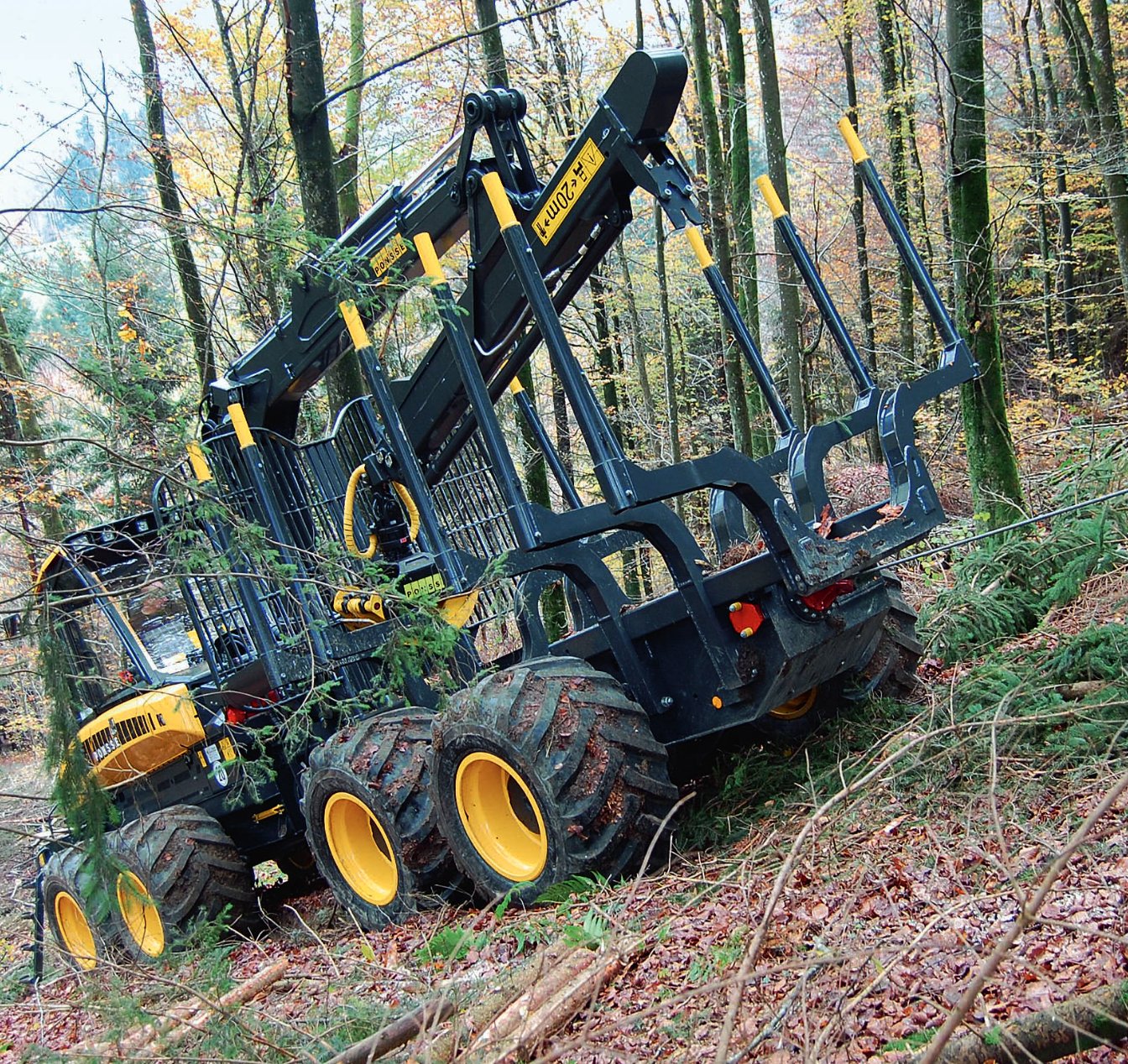 Activité 1 : Déterminer la vitesse de déplacement d'un véhiculeRappel : La vitesse se calcule à partir de deux grandeurs physiques :La distanceLe tempsOn obtient la vitesse grâce à la formule : Principe de déplacement du véhiculeA partir de l'image, expliquer le principe de fonctionnement du système qui permet de déplacer le véhicule.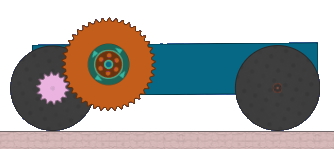 Mise en place d'un protocole de mesureA partir des animations "Algodoo" nommées "vehicule 1", "vehicule 2"et "vehicule 3", déterminer la vitesse d'avance de chaque véhicule avant qu'il ne commence à gravir la pente.Depuis sa position initiale jusqu'au début de la pente, la distance à parcourir est de 4 mètres.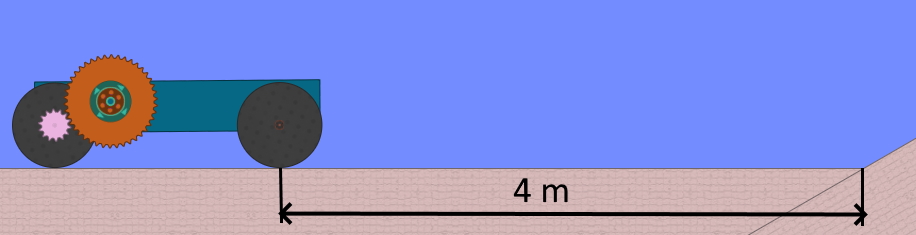 Expliquer le protocole à mettre en place pour pouvoir calculer la vitesse de déplacement du véhiculeIl faut un chronomètre. Au début de l'animation, on lance le chronomètre et on l'arrête dès que le véhicule a parcouru les 4 mètres, c’est-à-dire lorsqu'il commence à gravir la pente.A partir de la distance parcourue par le véhicule et du temps mis pour parcourir cette distance, on calcule la vitesse. Compléter le tableau en calculant les vitesses de déplacement de chacun des véhiculesQuel est le véhicule qui se déplace le plus rapidement ?Le véhicule qui se déplace le plus rapidement est le véhicule 1Quel est le véhicule qui se déplace le moins rapidement ?Le véhicule qui se déplace le plus lentement est le véhicule 3Expliquer pourquoi le véhicule 1 ne se déplace pas à la même vitesse que les véhicules 2 et 3.La roue dentée n°1 possède toujours le même nombre de dents alors que le nombre de dents de la roue dentée n°2 est modifié.Les rapports de transmission sont différents.2) Aptitude d'un véhicule à franchir un obstacleLancer successivement les animations "Algodoo" et observer le comportement de chaque véhicule lorsqu'il essaie de gravir la pente. Noter aussi les changements mécaniques observés sur les véhicules.La vitesse de rotation de la roue dentée n°1 ne change jamais.Compléter le tableau ci-dessous à partir des observations faites.Donner une explication aux observations réalisées.On observe que c'est le véhicule n°3 qui éprouve le moins de difficulté à gravir la pente. Ceci est du au fait que la roue dentée n°1 va faire tourner la roue motrice moins rapidement grâce à une roue dentée n°2 qui possède un nombre de dents plus important. Dans ce cas on ne privilégie pas la vitesse de déplacement du véhicule mais sa capacité à développer un effort plus important pour entraîner la roue motrice.BILANThème : Sur le chemin de l’écoleThème : Sur le chemin de l’écoleFiche n° ...........Quel est l'impact du changement des composants d'un objet technique sur son fonctionnement ?Livre :Pages 207Domaines et objectifs du socle commun travaillésDécrire le fonctionnement d'objets techniques, leurs fonctions : représenter le fonctionnement d'un objet technique.distance (m)temps (s)vitesses de déplacement (m/s)Véhicule 1490,44Véhicule 24120,33Véhicule 34170,24VéhiculesComportement des véhiculesChangements mécaniquesVéhicule 1Ce véhicule a beaucoup de difficultés pour gravir la pente. Il reste quelque fois sur place et patine voire recule légèrement.Véhicule 2Ce véhicule gravit plus facilement la pente, mais on peut tout de même observer des difficultés (quelques phénomènes de ralentissement, …) On augmente le nombre de dents de la roue dentée n°2Véhicule 3Ce véhicule arrive à gravir la pente sans problèmes particuliers.On augmente encore le nombre de dents de la roue dentée n°2